Ostatni etap kwalifikacji do Polskiej Ligii EsportowejPolska Liga Esportowa wkracza w finałowy etap fazy kwalifikacyjnej. Ostatnia z ośmiu drużyn, która wejdzie do sezonu zasadniczego League of Legends, zostanie wyłoniona w dniach 18 i 19 kwietnia, podczas dodatkowej, zamkniętej rundy. Zmagania zaproszonych zespołów będzie można oglądać na platformie Twitch w godzinach 17-23.W turniejach kwalifikacyjnych dotychczas wyłoniono 6 drużyn, które wezmą udział w rozgrywkach sezonu zasadniczego Polskiej Ligii Esportowej. W ostatniej chwili zwolniło się jedno miejsce w grupie League of Legends. Z tego powodu zostały zorganizowane dodatkowe, zamknięte kwalifikacje, do których zaproszono 8 drużyn. Organizatorzy wybrali zespoły, które pozytywnie wyróżniły się podczas turniejów kwalifikacyjnych.Transmisje będą komentowane przez Norberta 'Disa' Gierczaka oraz Łukasza 'Leo' Mirek i będzie można je oglądać w dniach 18 i 19 kwietnia, w godzina 17-23 na platformie Twitch: Twitch.tv/esportnow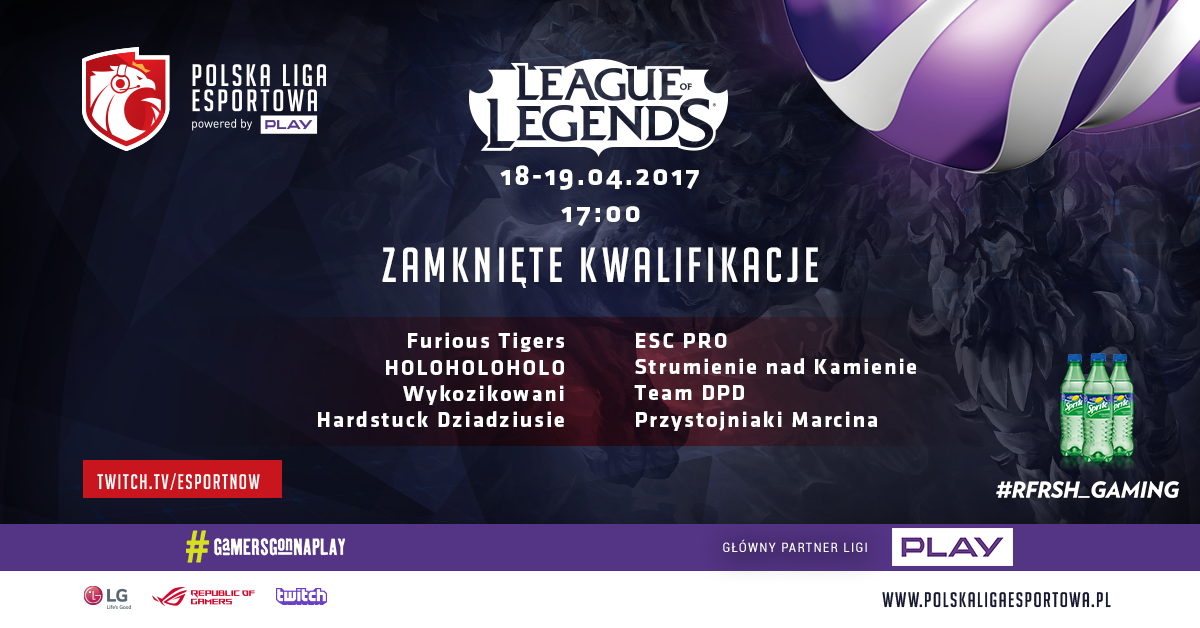 Drużyny, które zakwalifikowały się do rundy zasadniczej zagrają po 7 meczów w systemie BO2, czyli najlepszy z dwumeczu. Sezon zasadniczy rozpocznie się na przełomie kwietnia i maja i potrwa do końca czerwca. Każde ze spotkań nagradzane jest punktami oraz nagrodą pieniężną: 1200 PLN i 3 punkty dla drużyny zwycięskiej lub po 600 PLN i 1 punkcie dla każdego zespołu w przypadku remisu. Następnie z każdej z grup - LoL i CS:GO - na początku lipca, 4 najlepsze składy przejdą do fazy play-off, gdzie zagrają o główne nagrody – 46 000 PLN za pierwsze miejsce, 17 000 PLN za drugie, i 8000 PLN oraz 4000 PLN za trzecie i czwarte.